Перечень электронных образовательных ресурсов, к которым предоставлен доступ обучающимся МБОУ «СОШ №18» города Энгельса:*******************************************************************************Электронные библиотеки, словари, энциклопедииУниверсальный справочник-энциклопедия All-In-One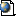 Русский Энциклопедический Биографический СловарьЭнциклопедический словарь «Народы и религии мира»Электронная иллюстрированная энциклопедия «Живые существа»Электронная библиотека Русского гуманитарного интернет-университетаВиртуальная библиотека EUNnetБиблиотека электронных ресурсов исторического факультета МГУБиблиотека сайта «Экокультура»Библиотека Максима МошковаЭлектронная библиотека полнотекстовых образовательных и научных ресурсов информационной системы «Единое окно»Журнал "Химия и жизнь"Журнал "Квант"Мегаэнциклопедия портала «Кирилл и Мефодий»МультиЛекс Online: электронные словари онлайнНобелевские лауреаты: биографические статьиПедагогический энциклопедический словарьРубрикон: энциклопедии, словари, справочникиРусские словари. Служба русского языкаСловари издательства «Русский язык»: англо-русский, русско-английский, немецко-русский и русско-немецкийСловари и энциклопедии on-line на Академик.руСловари русского языка на портале «Грамота.ру»Служба тематических толковых словарей «Глоссарий.ру»Толковый словарь живого великорусского языка В.И. ДаляЭнциклопедия «Кругосвет»Энциклопедия «Природа науки. 200 законов мироздания»Яндекс.СловариSokr.Ru: словарь сокращений русского языкаВикипедия: свободная многоязычная энциклопедияВикиЗнание: гипертекстовая электронная энциклопедияРусский Биографический СловарьПортал ВСЕОБУЧ — все об образованииКоллекция «История образования» Российского общеобразовательного порталаПедагогическая периодика: каталог статей российской образовательной прессыБизнес-словарьБольшой энциклопедический и исторический словари он-лайнЖурнал "Наука и жизнь"*****************************************************************************Образовательные ресурсы сети ИнтернетФедеральный портал Российского образованияКаталог образовательных ресурсов "Школьный мир"Единая коллекция цифровых образовательных ресурсовСайт Федерального совета по учебникамПолнотекстовая электронная библиотека учебных и учебно-методических материаловСайт Всероссийской олимпиады школьниковСайт поддержки ЕГЭОбразовательный сайт "Информатика и информационные технологии в образовании"Образовательный математический сайтСправочно-информационный портал "Русский язык"Портал школьной прессы Россииhttp://shkola.edu.ru - сайт, содержащий важные ссылки, электронные      образовательные ресурсы и новости для школьников.http://www.niro.nnov.ru  - сайт Нижегородского института развития образованияhttp://www.pspo.it.ru  - учебный портал по поддержке внедрения и использования ПСПО в учебном процессеhttp://rusobr.ru - всероссийский каталог образовательных ресурсовhttp://www.it-n.ru - российская сеть творческих учителей. Создана для педагогов, которые интересуются возможностями улучшения качества обучения с помощью применения информационных и коммуникационных технологий(ИКТ).http://allbest.ru/library.html - ОН-ЛАЙН библиотека для всех!  http://www.krugosvet.ru/ - энциклопедия, включающая в себя категории знаний: спорт, гуманитарные науки, история и мн. др. http://abiturcenter.ru/testi/index_n.php - Он-лайн тесты, подготовка к ЕГЭ,  задания ЕГЭ за прошлые года...http://www.testland.ru/ - портал Он-лайн тестов (самый крупный в России). Варианты ЕГЭ, психиологические тесты и мн. др.http://dic.academic.ru/ - различные словари и энциклопедии в  Он-лайн.http://www.llr.ru-  энциклопедия "Лучшие люди России"http://www.abitura.com/handbook/- электронный справочник по физике.http://www.chemport.ru/data/ - электронный справочник по химии.Федеральные образовательные ресурсы для общего образованияФедеральные образовательные ресурсы для общего образованияФедеральные образовательные ресурсы для общего образованияФедеральные образовательные ресурсы для общего образованияЛоготипРесурсОсновные разделы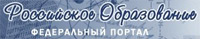 Ресурсы на федеральном портале 
"Российское образование"   Каталог Интернет-ресурсов.   Учебные карты: карты России и мира, контурные карты, образовательная статистика.   Для выпускников школ и абитуриентов: нормативные документы, ЕГЭ, вузы, рейтинги, тестирование, профориентация   Правовая БД "Гарант": законодательные и нормативные акты.   Электронный архив распорядительных документов: приказы и информационные письма Минобрнауки России, Рособразования, Рособрнадзора..   БД "Мероприятия": планируемые конференции и семинары.   БД "Демонстрационные варианты тестов ЕГЭ" on-line 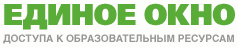 "Единое окно доступа к образовательным ресурсам"   Каталог Интернет-ресурсов   Полнотекстовая библиотека учебных и учебно-методических материалов   Глоссарий педагогических терминов 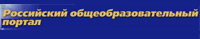 Российский общеобразовательный портал   Дошкольное образование   Начальное и общее образование   Каталог интернет-ресурсов   Коллекции   Образование в регионах 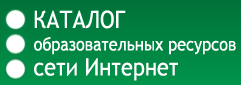 Каталог образовательных ресурсов
сети Интернет для школы  Федеральные образовательные ресурсы;   Региональные образовательные ресурсы;   Образовательная пресса;   Конференции, выставки, конкурсы, олимпиады;   Инструментальные программные средства;   Энциклопедии, словари, справочники, каталоги;   Ресурсы для администрации и методистов;   Ресурсы для дистанционных форм обучения;   Информационная поддержка ЕГЭ;   Ресурсы для абитуриентов;   Ресурсы по предметам образовательной программы. 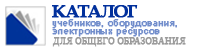 Каталог учебников, оборудования, электронных ресурсов для общего образования Книги, CD/DVD, Аудио/VHS, Оборудование, Программы, Новости, Документы (федеральные перечни 2007/2008, учебники, включенные в федеральные перечни 2007/2008 на основе экспертизы в соответствии с новым порядком, архив документов по учебному книгоизданию)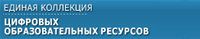 Единая коллекция цифровых образовательных ресурсов   Каталог и Хранилище Цифровых образовательных ресурсов  Тематические коллекции Цифровых образовательных ресурсов  Электронные издания на CD  Цифровые образовательные ресурсы, подготовленные учителями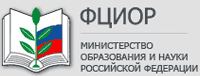 Федеральный центр информационно-образовательных ресурсов   Каталог и Хранилище Электронных образовательных ресурсов (ЭОР) для открытой мультимедиа среды (ОМС).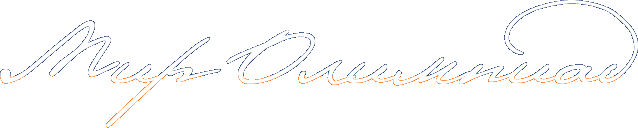 Российский совет олимпиад школьников Дипломы РСОШ; Мир олимпиад в зеркале прессы; Совет олимпиад; Нормативно-правовые акты; Актуальная информация об олимпиадах школьников; Дистанционные интернет-туры олимпиад;